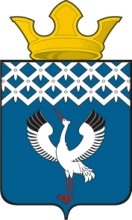 Российская ФедерацияСвердловская область Глава Байкаловского сельского поселенияБайкаловского муниципального районаСвердловской области РАСПОРЯЖЕНИЕот 08.06.2022  № 96/од-рс. БайкаловоО проведении  торжественных мероприятий «Выпускные вечера»,                     посвященных окончанию 2021-2022 учебного года,                                                              на территории  Байкаловского сельского поселения         В соответствии с Постановлением Правительства Свердловской области  от 30.05.2003 № 333-ПП «О мерах по  обеспечению общественного порядка и безопасности при проведении на территории Свердловской области  мероприятий с массовым пребыванием людей»,  пунктом 3 статьи 16 Федерального закона от 22.11.1995 № 171-ФЗ «О государственном регулировании производства и оборота этилового спирта, алкогольной и спиртосодержащей продукции», законом Свердловской области от 29.10.2013 № 103-ОЗ «О регулировании отдельных отношений в сфере розничной продажи алкогольной продукции и ограничения ее потребления на территории Свердловской области», в целях обеспечения охраны  общественного порядка и общественной безопасности граждан в период проведения торжественных мероприятий «Выпускные вечера», посвященных окончанию 2021-2022 учебного года:1. Согласовать с Управлением образования Байкаловского муниципального района проведение торжественных мероприятий «Выпускные вечера», посвященных окончанию 2021-2022 учебного года, на территории Байкаловского сельского поселения: 2. Рекомендовать ММО МВД России «Байкаловский»  осуществить комплекс мер по обеспечению охраны общественного порядка и безопасности граждан при проведении торжественных мероприятий «Выпускные вечера», посвященных окончанию 2021-2022 учебного года, 23 июня, 01 и 02 июля 2022 года  на территории села Байкалово.3. Рекомендовать руководителям торговых организаций всех форм собственности, расположенных на территории проведения торжественных мероприятий  «Выпускные вечера», посвященных окончанию 2021-2022 учебного года, запретить продажу алкогольной продукции с содержанием  этилового спирта более чем 16,5 процента  готовой продукции, а также пива и пивных напитков, сидра, пуаре, медовухи  в  селе  Байкалово:23 июня 2022 года с 20.00 до 24.00 час.;01 июля 2022 года с 18.00 до 24.00 час.;02 июля 2022 года с 16.00 до 22.00 час.4. Настоящее Распоряжение подлежит размещению на официальном сайте администрации  Байкаловского сельского поселения www.bsposelenie.ru;5. Контроль за исполнением настоящего Распоряжения возложить на заместителя главы администрации Боярову Л.В.Глава Байкаловского сельского  поселенияБайкаловского муниципального районаСвердловской области                                                                           Д.В.ЛыжинДата и время проведенияОбщеобразовательная школа, адресКласс, количество выпускников и родителейМеста сбора выпускников23 июня 21.00МАОУ Байкаловская СОШ с.Байкалово ул.Мальгина,7011 класс, 22/24Кафе «Фортуна», с.Байкаловоул.Мальгина,3/101 июля19.00МАОУ Байкаловская СОШ с.Байкалово ул.Мальгина,709 а класс,17/19Столовая «СТАЭТ»с.Байкалово ул.Революции,101 июля19.00МАОУ Байкаловская СОШ с.Байкалово ул.Мальгина,709 б класс, 25/26Кафе «Фортуна», с.Байкаловоул.Мальгина,3/102 июля17.00МАОУ Байкаловская СОШ с.Байкалово ул.Мальгина,709 в класс, 20/22Кафе «Фортуна», с.Байкаловоул.Мальгина,3/1